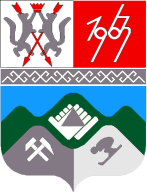 КЕМЕРОВСКАЯ ОБЛАСТЬТАШТАГОЛЬСКИЙ МУНИЦИПАЛЬНЫЙ РАЙОНАДМИНИСТРАЦИЯ ТАШТАГОЛЬСКОГО МУНИЦИПАЛЬНОГОРАЙОНАРАСПОРЯЖЕНИЕ от    27  февраля  2018г.  №120  -р     О внесении изменений в распоряжение Администрации Таштагольского муниципального района от 8 августа 2017 года № 600-р «Об утверждении перечня  приоритетных и социально значимых рынков для содействия развитию конкуренции в Таштагольском муниципальном районе»      Внести в распоряжение Администрации Таштагольского муниципального района от  8 августа 2017 года № 600-р «Об утверждении перечня  приоритетных и социально значимых рынков для содействия развитию конкуренции в Таштагольском муниципальном районе» следующие изменения:     1.Пункт 3 изложить в следующей редакции:«3. Контроль за исполнением настоящего распоряжения возложить на заместителя Главы Таштагольского муниципального района по экономике В.С.Швайгерт.»     2. Пункт 2 Приложения №1  изложить в следующей редакции: «2. Приоритетные рынки: 2.1.Рынок туристических услуг.»         3. Настоящее распоряжение подлежит размещению на официальном сайте Администрации Таштагольского муниципального района в информационно-телекоммуникационной сети «Интернет».     4. Контроль за исполнением настоящего распоряжения возложить на заместителя Главы Таштагольского муниципального района по экономике В.С.Швайгерт.     5. Распоряжение  вступает в силу со дня подписания.  Глава Таштагольского   муниципального района                                                               В.Н. Макута        